سيرة ذاتيةالشواهد العلمية المحصل عليها:2011-2012: باكالوريا آداب وعلوم إنسانية مسلك الآداب بثانوية علي بن بري، تازة.2013-2014: دبلوم الدراسات الجامعية العامة بالكلية متعددة التخصصات، تازة.2014-2015: إجازة في الدراسات الأساسية "شعبة اللغة العربية" بالكلية متعددة التخصصات، تازة.2015-2016: دبلوم في الإعلاميات بمركز متعدد التخصصات، مندوبية التعاون الوطني، تازة.2015-2016: شهادة متابعة الدراسة بشعبة تدبير وتسيير المقاولة، لمدة سنة بمركز التكنولوجيا التطبيقية، تازة.2017-2018: الحصول على الماستر في "تدريسية اللغة العربية" كلية علوم التربية، الرباط.2018-2019: الحصول على شهادة "مدرس اللغة العربية للناطقين بغيرها" من المركز اللغوي العربي "قلم ولوح" بالرباط.2019-2020: السنة الأولى دكتوراه، بكلية الآداب والعلوم الإنسانية- جامعة محمد الخامس، الرباط.2019-2020: عضو مجلة كراسات تربوية، وهي مجلة ورقية تعنى بقضايا علوم التربية والتكوين، بالراشدية.2019-2020: عضو الاتحاد الدولي للغة العربية، (العضوية موجودة على موقع الاتحاد)، بيروت، لبنان.2019- 2020: عضو منصة "أريد ARID" الإلكترونية الماليزية.المشاركة في الندوات والدورات التكوينية:شهادة المشاركة في أشغال المؤتمر الوطني الخامس للغة العربية بالمكتبة الوطنية، يومي 10و11 مارس 2018 الرباط، المغرب.شهادة المشاركة في دورة تكوينية يوم 30/03/2018 تحت عنوان: "المقالة العلمية ضوابط ومقتضيات" الرباط، المغرب.شهادة المشاركة في دورة تكوينية في "الديدكتيك وعلوم التربية" بالحي الجامعي مولاي إسماعيل، نونبر2018 بالرباط.شهادة تدريب "أستاذ متدرب في اللغة العربية للناطقين بغيرها بمركز "أهلا Morocco" 2018 بالرباط.شهادة المشاركة في دورة تكوينية: "تكوين أساتذة اللغة العربية للناطقين بغيرها" من المركز اللغوي العربي "قلم ولوح" 2018، بالرباط.شهادة المشاركة في أشغال المؤتمر الوطني السادس للغة العربية بالمكتبة الوطنية، يومي 15 و16 مارس 2019 بالرباط.شهادة الإشراف على تقديم دروس العربية الفصحى والدارجة المغربية للطلاب الأفارقة الناطقين بغير العربية، بالحي الجامعي مولاي إسماعيل موسم 2018-2019 بالرباط.شهادة تقديرية كمؤطر لورشة "تقنيات البرمجة الرقمية في الرقن وكيفية الاشتغال على الو ورد "Word" الرباط.شهادة تدريب "أستاذ اللغة العربية للناطقين بغيرها" من مركز "قلم ولوح"، من شهر يونيو إلى شهر أكتوبر 2019 بالرباط.مشاركة علمية بالمؤتمر الدولي الحادي عشر للغات والآداب والثقافة  –أنطاليا- تركيا في 28 – 29 – 30 أكتوبر 2019 بمداخلة عن بعد في موضوع "استراتيجيات تعلم اللغة العربية للناطقين بغيرها".شهادة المشاركة في فعاليات الدورة الثانية لملتقى اللغة العربية، احتفالا باليوم العالمي للغة العربية 28 دجنبر 2019 بالرباط.دورة تكوينية في "المصادر العلمية ومناهج البحث والتحرير"، 29 فبراير 2020، بكلية الآداب والعلوم الإنسانية بالرباط.مقال صحفي منشور بالجريدة الإلكترونية "أنفاس برس ANFASPRESS " حول موضوع: "التعليم عن بعد في زمن الكورونا، نجاح أو فشل"، مارس 2020.مشاركة علمية بالمؤتمر الدولي الثاني عشر للغات والآداب والثقافة  –أنطاليا- تركيا من 5 – 7 يونيو 2020 بمداخلة عن بعد في موضوع " استراتيجيات تيسير تعليم وتعلم الأصوات العربية للناطق بغيرها".مقال قيد الطبع في استكتاب جماعي، بالمنتدى الأوروبي للوسطية- ببلجيكا، بعنوان: "تحديات إدارة الصف الافتراضي في تعليم اللغة العربية للناطقين بغيرها عن بعد"، الدار  العالمية للكتاب بالمغرب.مقال قيد النشر، بمجلة الميادين الدولية للدراسات في العلوم الإنسانية، الجزائرية، بعنوان: "استراتيجيات تيسير تعليم وتعلم الأصوات العربية للناطق بغيرها".المعلوميات:+ الإلمام بالاشتغال على جل التطبيقات التالية:, Zoom, Microsoft Teams, Google Meet  Outlook, Word, Excel, Power point.اللغات:البيانات الشخصية:الاسم الكامل: حميد البطري.تاريخ الازدياد: 27/06/ 1992 بتازة.الجنسية: مغربية.الحالة العائلية: عازب.ر.ب.و: Z480284	العنوان الشخصي: 84، تجزئة الأحمدية 3، مكناس.البريد الإلكتروني:Hamido.ima.1992@gmail.com رقم الهاتف: +212652764314  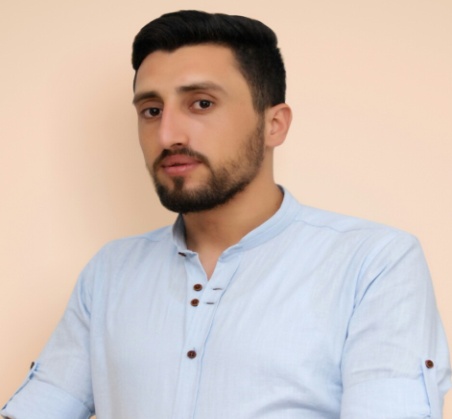 - اللغة العربية: متمكن.- اللغة الإنجليزية: متوسط.- اللغة الفرنسية: متوسط.